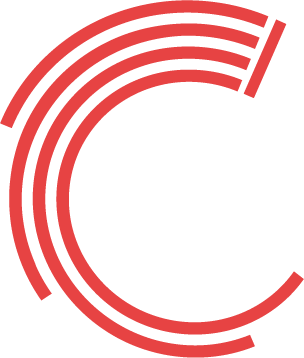 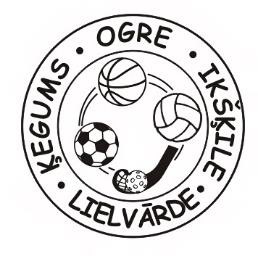 Skolēnu Sporta Spēles.TAUTASBUMBA D (4.-5.klase) grupa Ogre, 06.11.2018                     ZĒNI1.apakšgrupa2.apakšgrupa Spēļu kalendārs ZĒNI1.Vieta – E.Kauliņa Lielvārdes vidusskolaKomandā spēlēja:   Jēkabs Matisāns, Rihards Šeinfišs, Antons Vaivods, Aleksis Saļkovs, Māris Štelmahers, Kristers Varuska, Valters Volkovs, Haralds Lūsis, Edvards Gustavs Rašmanis, Māris Kalvāns2.Vieta – Ogres 1.vidusskolaKomandā spēlēja:   Aksels Ošs, Edvarts Špaks, Renārs Lilavs, Kristaps Cinītis, Roberts Kravalis, Anrijs Kaufmanis, Rolands Šulcs, Toms Ušpelis, Ralfs Pāvuls, Reinis Ūbelītis3.Vieta – Lielvārdes pamatskolaKomandā spēlēja:   Reinis Kalniņš, Jēkabs Murāns, Kārlis Tūtāns, Jānis Vingris, Ernests Vilcāns, Arvis Krūklis, Daniels Delvers, Guntars Vilcāns, Gatis Krustiņš, Matīs Volkovskomanda 1 2 3 Punkti Vieta 1 Lielvārdes pamatskola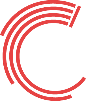 8 : 1108 : 3332.v.2 Ogres 1.vsk11 : 834 : 3 (PL)251.v.4 Suntažu vsk3 : 803 : 4 (PL)113.v.komanda 1 2 3 Punkti Vieta 1 Ķeguma komercnovirziena vsk14 : 1136 : 7032.v.2 Jaunogres vsk11 : 1409 : 14003.v.4 E.Kauliņa Lielvārdes vsk7 : 6314 : 9361.v.Spēle Komanda1 Rezultāts Komanda 2 1 Lielvārdes pamatskola8 : 11Ogres 1.vsk2 Ķeguma komercnovirziena vsk14 : 11Jaunogres vsk3 Ogres 1.vsk4 : 3Suntažu vsk4 Jaunogres vsk9 : 14E.Kauliņa Lielvārdes vsk5 Lielvārdes pamatskola8 : 3Suntažu vsk6 Ķeguma komercnovirziena vsk6 : 7E.Kauliņa Lielvārdes vsk71.grupas 3.vieta Jaunogres vsk12 : 62.grupas 3.vieta Suntažu vsk81.grupas 2.vieta Lielvārdes pamatskola9 : 02.grupas 2.vieta Ķeguma komercnovirziena vsk91.grupas 1.vieta Ogres 1.vsk6 : 142.grupas 1.vieta E.Kauliņa Lielvārdes vsk